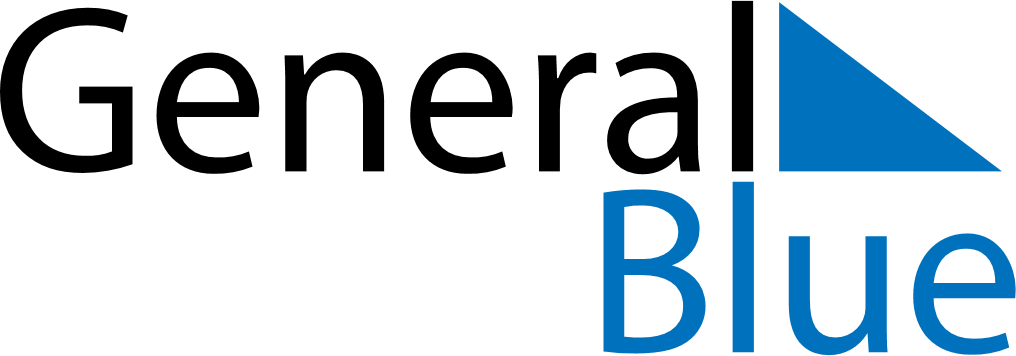 September 2021September 2021September 2021September 2021CanadaCanadaCanadaSundayMondayTuesdayWednesdayThursdayFridayFridaySaturday1233456789101011Labour Day121314151617171819202122232424252627282930National Day for Truth and Reconciliation